Сумська міська радаВиконавчий комітетРІШЕННЯвід 20.07.2021 № 378Про продовження строку перебування малолітньої дитини ОСОБА 1 у сім’ї патронатного вихователя ОСОБА 2З метою реалізації права дитини на виховання в сім’ї, відповідно до вимог пункту 31 Порядку провадження органами опіки та піклування діяльності, пов’язаної із захистом прав дитини, затвердженого постановою Кабінету Міністрів України від 24 вересня 2008 року № 866 «Питання діяльності органів опіки та піклування, пов’язаної із захистом прав дитини», постанови Кабінету Міністрів України від 16.03.2017 № 148 «Деякі питання здійснення патронату над дитиною», враховуючи рішення виконавчого комітету Сумської міської ради від 20.04.2021 № 193 «Про влаштування у сім’ю патронатного вихователя ОСОБА 2 малолітньої дитини ОСОБА 1», рішення Ковпаківського районного суду м. Суми від 18.06.2021, (справа № 592/4674/21, провадження                      № 2/592/1349), яким дитину відібрано у матері без позбавлення батьківських прав, висновок міждисциплінарної команди від 12.07.2021 року № 1541/27.1-25, рішення комісії з питань захисту прав дитини від 20.07.2021 року, протокол     № 10, керуючись підпунктом 7 пункту «б» статті 32, підпунктом 2 пункту «б» частини першої статті 34, частиною першою статті 52 Закону України «Про місцеве самоврядування в Україні», виконавчий комітет Сумської міської радиВИРІШИВ:Продовжити строк перебування у сім’ї патронатного вихователя,       ОСОБА 2, ДАТА 1, який проживає за адресою: АДРЕСА 1,  малолітньої дитини, ОСОБА 1, ДАТА 2, до шести місяців. Міський голова                                                                                  О.М. ЛисенкоПодопригора 70-19-17Надіслати: Подопригорі В.В. - 3 екз., Вертель М.Ю., Масік Т.О., Чумаченко О.Ю., Данильченко А.М., Гриньову С. В. – по 1 екз.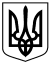 